令和５年１２月７日会　員　各　位一般社団法人宮崎県精神保健福祉士協会会長　押川　奉史（公印省略）令和５年度　宮崎県精神保健福祉士協会第２回研修会について（ご案内）拝啓　初冬の候ますますご清祥のこととお喜び申し上げます。平素は格別のご高配を賜り、厚く御礼申し上げます。　さて、今後の当協会として社会貢献の一助となるべく、研修会を開催致します。協会での活動や、派遣依頼内容の周知、法人後見・成年後見制度についての知識向上を図るため、法律分野でご活躍中の外部講師をお招きしております。　つきましては、お忙しいところ大変恐縮ですが、ご参加下さいますようお願い申し上げます。皆様のご参加を心よりお待ちしております。敬具記日　　　時：令和６年１月１３日（土）　13：00～16：30（受付　12：30）場　　　所：宮崎市民プラザ　ギャラリー２（〒880-0001　宮崎市橘通西1丁目1番2号）開催方法：集合（対面）のみ参加費：無料参加対象者：協会員のみ申込み方法：以下URLもしくはQRコード　　　　　　（事情により難しい場合は、FAXでもお申込みいただけます）　　　　　　URL：https://forms.gle/a14uHqoe9V6m7xKb7　　　　　　FAX：0985-78-2325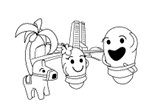 申込締切日：令和５年１２月２５日（日）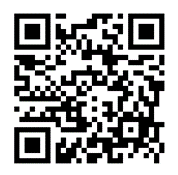 ◁　申込みQRコード画像を携帯で読み込むと簡単にアクセスできます以上プログラム内容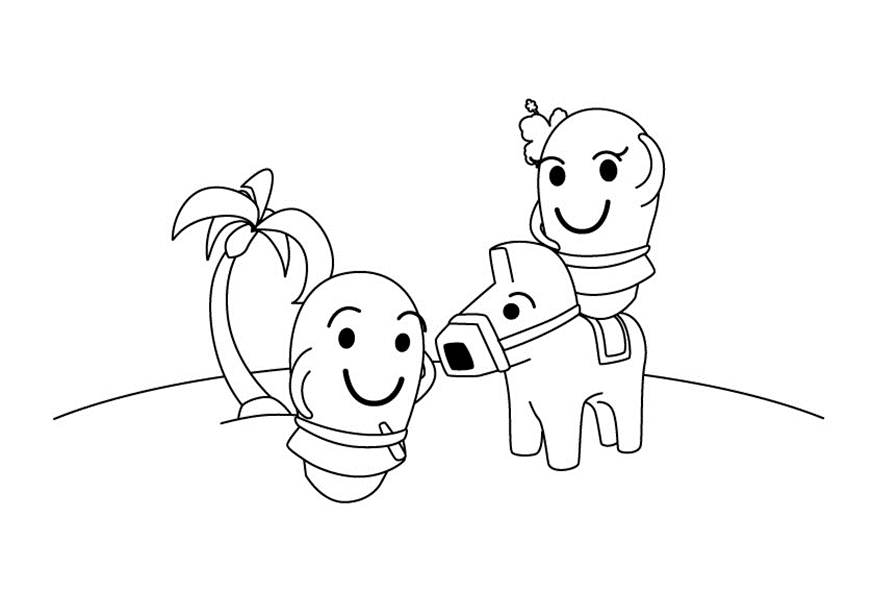 令和5年度　一般社団法人宮崎県精神保健福祉士協会　第２回研修会＜参加申込書＞＜所属機関名＞							　　　　　　　　　　　　　　　　　　　＜電話番号＞　　　　　―　　　　　　―			　　　　　　　＜メール＞								　　　　　　　　　　　　　　　　　　　　　＜代表者氏名＞　　　　　　　　　　　　　　　　　　　　　　　　備考申込締切日：令和5年12月25日（月）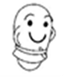 	URLもしくはQRコードよりGoogleフォームにてお申し込みください申し込みURL：https://forms.gle/a14uHqoe9V6m7xKb7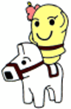 　FAX：0985-78-2325　　　⬅︎申込みQRコード　この画像を携帯で読み込むと　　　　　　　　　Googleフォームにアクセスできます12：30～13：00受付13：00～13：05開会あいさつ　13：05～13：25宮崎県精神保健福祉士協会の活動について　　　　　　　　　　　　　　　　　　　　　　　　　　　　　　　　　　　　　　　　13：25～1４：25（２）講義　　「成年後見制度について」　＜講師＞宮崎くすの樹法律事務所弁護士　谷口　純一　様14：25～14：35休憩14：35～15：20（３）講義　　「法人後見について」＜講師＞一般社団法人宮崎県社会福祉士会社会福祉士　柿並 興昌　様15：20～15：30休憩15：30～16：30（４）講義　　「司法と福祉について」＜講師＞法テラス延岡法律事務所弁護士　佐々木　美智　様16：30終了氏　　　名　１２３